SCHOOLPLANSint Jan Baptist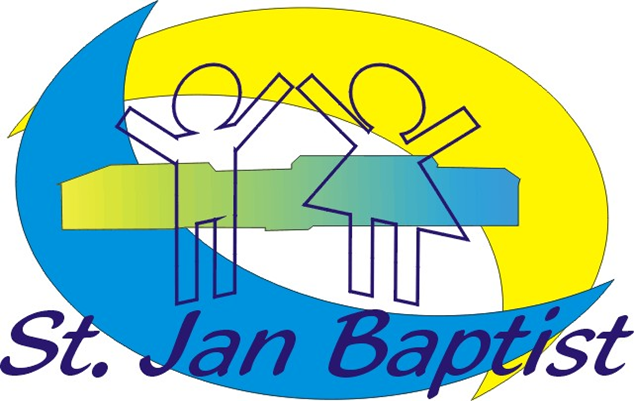 2019 – 2023INHOUDSOPGAVE1. 	De school en haar omgeving						2. 	Uitgangspunten schoolbestuur							Strategisch beleid	Kwaliteitseisen	Personeelsbeleid	Financieel beleid3. 	Ons schoolconcept									Missie, visie, kernwaarden van onze school	Pedagogische en didactische huisstijl4.	Wettelijke opdrachten								Onderwijskwaliteit: ambities en bewaking				Onderwijstijd							De inhoud van ons onderwijs					Kaders: wat hebben onze leerlingen nodig?				Passend Onderwijs							5.	Ambities en meerjarenbeleid op hoofdlijnen 					Overzicht van documenten							Gerelateerde documenten school: route medezeggenschap (MR)		Gerelateerde documenten bestuur: route medezeggenschap (GMR)VaststellingsdocumentNamens het bestuur van de school:		Directeur school --------------------------------------------------         	---------------------------------------------------Voorzitter medezeggenschapsraad             	---------------------------------------------------1.	DE SCHOOL EN HAAR OMGEVING De Sint Jan Baptist is gesitueerd in het stadje Batenburg. Sinds 1957 wordt er in het gebouw onderwijs gegeven. Voor 1957 werd er onderwijs gegeven in een gebouwtje vlakbij de kerk. Het is tot op de dag van vandaag niet duidelijk terug te vinden hoe lang in dat gebouwtje onderwijs is gegeven. We houden nu als richtlijn aan dat de school in 2022 vijfenzestig jaar bestaat. In 2005 is het schoolgebouw uitgebreid met drie ruimten: een extra klaslokaal, een speelzaal en een ruimte voor peuterspeelzaal Tweety. De peuterspeelzaal is oorspronkelijk gestart in het dorpshuis de Hostert in 2001 en is in 2015 in ons gebouw getrokken. We hebben nu de beschikking over vier klaslokalen, een peuterspeelzaal, een speelzaal voor gezamenlijk gebruik, een grote aula, een extra lokaaltje op zolder en andere ruimtes: zoals een personeelskamer, een ruimte voor de IB-er en een directiekantoor.De school telt op 1 oktober 2019 ongeveer 50 leerlingen. Die leerlingen zijn verdeeld over drie groepen: groep 1-2, groep 3-4-5 en groep 6-7-8. De dagelijkse leiding is in handen van de locatieleider. Hij heeft naast het leiding geven aan de school tevens een lesgevende taak. Hij is het eerste aanspreekpunt voor kinderen, ouders en leerkrachten. Op onze school werken naast de locatieleider een intern begeleider en een meerscholendirecteur. De intern begeleider coördineert de zorg voor kinderen en ondersteunt de leerkrachten.  De meerscholendirecteur overlegt wekelijks met de locatieleider over het onderwijs, personele en financiële zaken. Ze bereiden samen de studiedagen en de school- en jaarplannen voor. De Sint Jan Baptist richt zich zonder uitzondering op alle Batenburgse kinderen. Bijna alle kinderen in de basisschoolleeftijd bezoeken onze school.De afgelopen jaren hebben we de nadruk gelegd op eigenaarschap van leerkrachten en leerlingen, gedeeld leiderschap, investeringen in het onderwijs en het pedagogisch en didactisch handelen.Op basisschool Sint Jan Baptist werken wij aan een stevige basis voor een brede ontwikkeling.  Wij doen dit door bij de basis te blijven, het draait om het onderwijs. We halen het beste uit ieder kind. Ons optimisme en vertrouwen dragen bij aan eigenaarschap en een kansrijke leeromgeving. Ouders hebben een groot vertrouwen in ons, dit draagt bij tot een positieve leeromgeving. Het onderwijs op Sint Jan Baptist wordt gedragen door ons allen. We benutten elkaars kwaliteiten en stimuleren elkaar om kritisch te blijven denken en vernieuwen. In het voorjaar van 2020 wordt een start gemaakt met de nieuwe MFA (Multi Functionele Accommodatie). De totstandkoming van de nieuwe MFA is gerealiseerd met de volgende samenwerkingspartners: dorpshuis de Hostert, voetbalvereniging Batavia, tennisclub ’t Heufke, kinderopvang de eerste stap en de Sint Jan Baptist. In de nieuwe school in de MFA streven we ernaar als doorzichtige school met elkaar samen te werken: leerkracht, leerling en ouders. In de nieuwe school zal dit zichtbaar worden door open deuren, nog meer samenwerking en praktische meubels.2.	UITGANGSPUNTEN SCHOOLBESTUUR 2.1. Strategisch beleidBasisschool Sint Jan Baptist is onderdeel van Samenwerkingsstichting Kans & Kleur. De kerntaak van het schoolbestuur is het verzorgen van primair onderwijs aan de kinderen die in de gemeente Wijchen wonen. Daaronder vallen scholen in de plaatsen Alverna, Batenburg, Balgoij, Bergharen, Hernen, Niftrik en Wijchen. De missie ligt in de naam besloten. Samen bieden we ieder kind een kans.Samenwerkingsstichting Kans & Kleur vindt het belangrijk dat elke school haar eigen kleur heeft en behoudt. De kernwaarden zijn: kleurrijk, bevlogen, zorgzaam, ambitieus, verbonden en open.Kleurrijk: ieder kind een kans, elke school haar eigen kleurKans & Kleur is kleurrijk. We gaan uit van verschillen en zien meerwaarde in deze verscheidenheid. Leerlingen, ouders en leerkrachten verschillen. Ze hoeven niet allemaal hetzelfde te denken, te zijn en te doen. Ook de verschillen tussen scholen koesteren we. We willen de kwaliteit van mensen en scholen aanspreken en die samen verder ontwikkelen.Bevlogen: mensen laten stralenKans & Kleur is bevlogen. We werken vanuit ons hart en met passie voor en met de kinderen. Vanuit die bevlogenheid ervaren we met de leerlingen en met elkaar dat plezier je kunt beleven aan leren, groei en nieuwsgierig zijn. We willen onze leerlingen en onze collega’s laten stralen.Zorgzaam: ik kan wat, ik ben wat, zij zien dat, ik hoor erbijKans & Kleur is zorgzaam. Wij zijn zorgzaam voor leerlingen, ouders en voor elkaar door ons naar elkaar kwetsbaar op te stellen en elkaar in kracht te steunen. Iedereen moet bij ons kunnen ervaren: ik kan wat, ik ben wat, zij zien dat, ik hoor erbij. Vanuit die ervaring heeft een mens zelfvertrouwen en voelt hij zich veilig.Ambitieus: goed kan altijd beterKans & Kleur is ambitieus. We willen het optimale uit de leerlingen en uit onszelf halen en de kwaliteiten van iedereen aanspreken. We denken niet in problemen maar zien kansen tot groei. We geloven in de kracht van de mensen en verwachten dat iedereen een waardevolle bijdrage kan leveren. We hebben hoge verwachtingen. Ook als we concluderen dat het goed gaat, stellen we vast wat nog beter kan want goed kan altijd beter.Verbonden: samen staan we sterkKans & Kleur voelt zich verbonden met leerlingen en hun ouders. Onze scholen voelen zich betrokken bij elkaar maar ook bij onze samenwerkingspartners. We werken met elkaar samen, we leren van elkaar en we zijn solidair met elkaar om meer doelen en betere resultaten te bereiken. We voelen ons gezamenlijk verantwoordelijk voor alle kinderen in Wijchen. We kunnen op elkaar bouwen. Samen staan we sterk.Open: eerlijk en doorzichtigKans & Kleur is open. We communiceren open met ouders, leerlingen, samenwerkingspartners en met elkaar. Wij vinden dat de samenleving van Wijchen het recht heeft te weten hoe Kans & Kleur het doet op allerlei verschillende gebieden. We willen ons werk legitimeren. Daarom leggen we publiek verantwoording af aan ouders, samenwerkingspartners en de Wijchense samenleving. Hierbij zijn we eerlijk en doorzichtig.In het Strategisch Beleidsplan 2019 – 2023 Wij leren samen, wij werken samen heeft Kans & Kleur de volgende richtinggevende uitspraken uitgewerkt in ambities en doelen:Wij borgen kwaliteitWij leren samen levenWij leren zelf verantwoordelijkheid nemenWij leren kritisch denkenWij leren werken met plezierDit Strategisch Beleidsplan is te vinden op de website van Kans & Kleur: https://SBP_Wij-leren-samen-wij-werken-samen.pdf2.2. Kwaliteitszorgmodel
Kans & Kleur hanteert het INK-model als sturings- en ontwikkelmodel voor haar kwaliteitsbeleid. De paragrafen van het strategisch beleidsplan ‘Samen voor elk kind’ zijn opgezet volgens de resultaatgebieden en organisatie aspecten van het INK. Voor al deze gebieden en aspecten zijn doelen geformuleerd. Als instrumentarium voor de kwaliteitszorg werkt Kans & Kleur met de kwaliteitskaarten van het WMK-systeem. Dit kwaliteitszorgsysteem biedt een kader waarmee door de scholen over vele beleidsterreinen jaarlijks kwaliteitsinformatie gegenereerd wordt. Iedere school genereert hiermee kengetallen over de centraal vastgestelde beleidsterreinen en indicatoren, dus die voor alle scholen gelden, alsmede over de eventuele eigen aanvullende beleidsonderwerpen.2.3.	PersoneelsbeleidOm de kwaliteit van onderwijs te kunnen blijven borgen en versterken, legt Kans & Kleur in haar HR- beleid focus op permanente professionalisering van medewerkers, duurzame inzetbaarheid van medewerkers en strategische personeelsplanning. Onze school onderschrijft deze focus door invulling te geven aan de gesprekkencyclus van Kans & Kleur. Directeur, locatieleider, IB-er en/of gespecialiseerde leerkrachten leggen klassenbezoeken af om de kwaliteit van het pedagogisch-didactisch handelen van leerkrachten te kunnen monitoren, gezamenlijk te kunnen bespreken en te ontwikkelen. De directeur en medewerkers bespreken jaarlijks het functioneren, welzijn, duurzame inzetbaarheid en de gewenste toekomstige ontwikkeling van de medewerker. Onze school stelt elk jaar een professionaliseringsplan op. Alle medewerkers hebben uren tot hun beschikking om zichzelf te professionaliseren en zorg te dragen voor hun duurzame inzetbaarheid. Zij hebben de mogelijkheid deel te nemen aan ontwikkelactiviteiten binnen én buiten de school, de Kans & Kleur academie, initiatieven van beleidscommissies en collega-scholen. Onze school geeft invulling aan het beleid coaching en begeleiding startende leerkrachten (link naar beleidsstuk). Als opleidingsschool begeleiden wij studenten actief in hun ontwikkeling als leerkracht.De jaarlijkse vlootschouw geeft inzicht in de pedagogisch-didactische kwaliteiten binnen Kans & Kleur, sterkten en eventuele ontwikkelpunten. Kans & Kleur en onze school kan hier in haar professionaliseringsaanbod mede op anticiperen.  Onze school heeft een pedagogisch-didactische huisstijl gedefinieerd, waarin de onderwijskwaliteit centraal staat en het gewenst gedrag van medewerkers beschreven staat. Professionalisering is onontbeerlijk en niet vrijblijvend. Leerkrachten scholen zich voortdurend bij en laten zich toetsen voor het onderhoud van hun vakbekwaamheid. Zij moeten hun vakbekwaamheid op peil houden. Dat zijn ze aan hun stand verplicht. En door de verplichting ontstaat een paradox: scholing tegen wil en dank is minder effectief. Kans & Kleur wil een klimaat creëren waarvoor het voor iedereen ontwikkeling vanzelfsprekend is. Is deze onvoldoende dan moeten zij zich verbeteren. Dat zijn zij verplicht aan ouders en leerlingen. Die mogen verwachten dat alle leerkrachten kwaliteit bieden. Ons strategisch beleid moet zichtbaar worden in de houding en het handelen van medewerkers ten aanzien van het eigen werk, in hun omgang met leerlingen, ouders en collega’s en samenwerkingspartners, en in de wijze waarop zij hun eigen functioneren optimaliseren.We hanteren een gesprekkencyclus met doelstellingen gesprekken waaronder persoonlijke ontwikkelingsdoelen, functioneringsgesprekken en beoordelingsgesprekken.We werken voortdurend aan verbetering van ons eigen functioneren en ieder van ons heeft een persoonlijk ontwikkelingsplan.We hanteren een competentieset voor iedere functiegroep, waarop elk personeelslid gescoord zal worden.We maken in ons HRM-beleid gebruik van een gevalideerd instrument waarmee de didactische en pedagogische vaardigheden van leerkrachten in beeld gebracht worden.We bieden medewerkers die niet vakbekwaam zijn een (verplicht) professionaliseringsprogramma op maat. We grijpen kansen om jonge leerkrachten met talent te behouden voor onze organisatie en het onderwijs. Talentontwikkeling bij leerkrachtenOm onze ambities met ons onderwijs te realiseren, onderhouden al onze medewerkers hun vakbekwaamheid en ontwikkelen hun talenten. We leren van en met elkaar.We bieden medewerkers professionaliseringsmogelijkheden op het gebied van 21e eeuwse vaardigheden.We brengen de talenten van al onze medewerkers in kaart en maken hiervan gebruik.We stimuleren dat medewerkers hun ambities verwezenlijken door (master-)opleidingen te volgen.We werken ons strategisch beleidsplan uit in een professionaliseringplan met een keur van professionaliseringsmogelijkheden zoals opleidingen, cursussen, teamgerichte scholingen, klassenbezoeken, coaching, uitwisseling, co-teaching en audits.Sterke schoolleidersWe willen de kwaliteit van schoolleiders voortdurend versterken. Er is een aantoonbaar verband tussen de kwaliteit van de schoolleiders en de kwaliteit van de lessen die leerkrachten geven. De schoolleider is bij uitstek degene die ervoor zorgt dat de teams een gezamenlijk beeld hebben van onderwijskwaliteit verbonden met de identiteit van de school.Al onze schoolleiders werken voortdurend aan verbetering van hun eigen functioneren en ieder van hen heeft een persoonlijk ontwikkelingsplan.Al onze schoolleiders werken aan het onderhoud van hun bekwaamheid en registreren zich in het schoolleidersregister.Alle schoolleiders hebben een afgeronde schoolleidersopleiding.Beleid voor wat betreft de evenredige vertegenwoordiging van vrouwen in de schoolleiding (artikel 30 WPO). Zie stukken vanuit het bestuur
2.4. Financieel beleid
De basis voor de bekostiging van het primair onderwijs is een lumpsum-bekostiging. In de besteding van de verkregen middelen is Kans & Kleur autonoom. Kans & Kleur heeft haar financiële beleid zo ingericht dat zij, ook op langere termijn, financieel gezond is:
- De financiële middelen worden ingezet om inhoudelijke prioriteiten te bereiken.
- De begrotingen zijn een financiële vertaling van beleidsplannen en schooldoelstellingen.
- Het financiële beleid is verfijnd in financiële kaders waaraan de begrotingen worden getoetst.
- Intern zijn risico- en controlesystemen ingericht die de financiële gezondheid op langere termijn borgen.
- Bestuur, schooldirectie en (G)MR bespreken periodiek de voortgang van de schoolplannen en schoolbegrotingen.
Voor meer informatie rondom het financiële beleid van Kans & Kleur verwijzen wij u naar de website van Kans & Kleur onder het tabblad “verantwoording”.SponsoringSponsoring is in het onderwijs een steeds meer voorkomend verschijnsel. Het varieert van lespakketten tot computers en frisdrank. De staatssecretaris heeft samen met bedrijfsleven en onderwijsorganisaties, waaronder de Vereniging Openbaar Onderwijs, een convenant ondertekend, waarin afspraken vastliggen over sponsoring in het primair onderwijs. Uitgangspunt is onder meer dat sponsoring de inhoud van het onderwijs niet mag beïnvloeden. In het lesmateriaal mag daarom geen reclame voorkomen. De school mag niet afhankelijk worden van financiële giften of diensten. Verder mogen de objectiviteit, geloofwaardigheid en betrouwbaarheid van scholen niet bedreigd worden. Het convenant is te vinden op internet: www.rijksoverheid.nl   Ieder voornemen tot sponsoring wordt in de medezeggenschapsraad gebracht. Bij de afwegingen zullen de spelregels van het convenant in acht worden genomen. De oudergeleding van de medezeggenschapsraad heeft instemmingsrecht over het sponsorbeleid van de school.3.	ONS SCHOOLCONCEPT Onze VisieKLEINE SCHOOL – GROTE WERELD (de wereld is van jou)Samen halen wij het beste uit kinderen.We geven kinderen een stevige basis voor een brede ontwikkeling.Kinderen en leerkrachten stellen ambitieuze doelen.Ons optimisme en vertrouwen dragen bij aan eigenaarschap en een kansrijke leeromgeving.Wij zorgen voor verbinding tussen school, Batenburg en de wereld.Pedagogische en didactische huisstijlOp basisschool Sint Jan Baptist werken wij aan een stevige basis voor een brede ontwikkeling. Wij doen dit door bij de basis te blijven, het draait om het onderwijs. Ons motto hierbij is: ‘keep it simple’. We halen het beste uit ieder kind. De doorgaande lijn in regels en schoolafspraken op zowel didactisch als pedagogisch vlak zorgt voor een goed klimaat. We werken met schoolprojecten die groep 1 t/m 8 verbinden. Deze projecten zijn gericht op verschillende vakgebieden: rekenen, lezen, taal, seo, wo, ict.  We stellen ambitieuze doelen en laten de leerlingen eigen ambitieuze leerdoelen opstellen. Deze doelen staan centraal. Er worden korte doelgerichte instructies gegeven, de evaluatie en feedback wordt klassikaal besproken. We leren van en met elkaar.Ons optimisme en vertrouwen dragen bij aan eigenaarschap en een kansrijke leeromgeving. We streven ernaar als doorzichtige school met elkaar samen te werken: leerkracht, leerling en ouders. In de nieuwe school zal dit zichtbaar worden door open deuren, nog meer samenwerking en praktische meubels. Ouders hebben een groot vertrouwen in ons, dit draagt bij tot een positieve leeromgeving. Overleg met collega’s en het team geeft ons energie. Het onderwijs op Sint Jan Baptist wordt gedragen door ons allen. We benutten elkaars kwaliteiten en stimuleren elkaar om kritisch te blijven denken en vernieuwen. Ook leerkrachten leren van en met elkaar. 4.	WETTELIJKE OPDRACHTENDe overheid stelt aan alle basisscholen een aantal wettelijke eisen ten aanzien van de onderwijskwaliteit en de inrichting van het onderwijs. In dit hoofdstuk wordt voor de onderwerpen onderwijskwaliteit, inhoud van het onderwijs en de leerlingenzorg aangegeven hoe de school hieraan voldoet.	ONDERWIJSKWALITEIT: AMBITIES EN BEWAKINGKwaliteitszorg: zorg voor een cultuur gericht op kwaliteitOnze school bouwt aan een cultuur van zorg voor kwaliteit. In deze cultuur staat niet het kwaliteitszorgsysteem centraal maar gaat het om de samenwerking en gedachtewisseling tussen de professionals. In een cultuur van kwaliteit moet iedere medewerker ervan overtuigd zijn dat het er toe doet wat zij doet en wat zij zegt. Het handelen van de leerkracht maakt het verschil in het primair proces. En het handelen van de overige medewerkers - conciërge, de administratief medewerker, intern begeleider, de directeur, stafleden, en de bestuurder - maakt het verschil in de kwaliteit van de ondersteunende processen. In een cultuur van zorg voor kwaliteit is het gesprek bij uitstek het middel om de kwaliteit van het handelen van medewerkers te onderhouden en te versterken. Medewerkers van onze school voeren een professionele dialoog met elkaar om gezamenlijk tot een definiëring van kwaliteit te komen en om draakvlak hiervoor te realiseren. Dit geldt voor iedereen: leerkrachten, onderwijsondersteunend personeel, schoolleiding en bestuur. In het gesprek reflecteren ze op het eigen handelen en scherpen hun handelen aan. Op deze wijze kunnen ze de kwaliteit die ze gedefinieerd hebben ook leveren en borgen. In deze gesprekken hebben deelnemers een gelijkwaardige rol. De leidinggevende stimuleert en bewaakt dat deze gesprekken plaatsvinden. In het gesprek zelf heeft zij een voorbeeldrol als gelijkwaardig gesprekspartner. Overleg met collega’s en het team geeft ons energie. Het onderwijs op Sint Jan Baptist wordt gedragen door ons allen. We benutten elkaars kwaliteiten en stimuleren elkaar om kritisch te blijven denken en vernieuwen. Ook leerkrachten leren van en met elkaar. Kwaliteit van onderwijsresultatenDe Sint Jan Baptist werkt opbrengst- en handelingsgericht. Voor alle groepen stellen we ambitieuze streefdoelen vast op de verschillen vak- en vormingsgebieden. Voor kinderen die extra ondersteuning nodig hebben, stellen we ambitieuze individuele streefdoelen op. Tweemaal per jaar evalueren en analyseren we samen de onderwijsresultaten en stellen onze doelen waar nodig bij. Jaarlijks schrijven we in het opbrengstenkatern de resultaten en de evaluatie en analyse van ons onderwijs.Aandacht voor proceskwaliteitOnze school heeft de kwaliteit van het onderwijsleerproces gedefinieerd in een pedagogische en didactische huisstijl. In een cultuur van zorg voor kwaliteit is een huisstijl op papier waardeloos zonder de weg er naartoe.  Het gaat om het denkproces, de gedachtewisseling tussen de professionals. De gedachtewisseling hierover leidt tot inzichten en afspraken. Hierdoor weet iedere medewerker waarom deze afspraak is gemaakt. Zo ontstaat een set van onderbouwde en doorleefde afspraken over pedagogisch en didactisch handelen. Onze school stopt voorlopige uitkomsten van dit proces in een werkdocument of kijkwijzer. Een huisstijl is nooit af en kan telkens bijgesteld en aangevuld worden. Medewerkers kunnen elkaar aanspreken op afspraken en kunnen met elkaar reflecteren of ze de afspraken nog zo hanteren dat het oorspronkelijke doel bereikt wordt of dat bijstelling nodig is. De pedagogische en didactische huisstijl van onze school is samengevat in het eerste hoofdstuk van dit schoolplan.Op de Sint jan Baptist geeft werken met een werkkalender en een gedegen toetskalender houvast. In de werkkalender verschijnen de projecten, onderwijsinhoudelijke activiteiten en de ontwikkelstappen die we maken. De deelonderwerpen van de afgelopen jaren leggen we vast, we borgen ze en dragen deze over aan de nieuwe leerkracht. De begeleiding en de ondersteuning van de nieuwe leerkracht monitoren we zorgvuldig, ook hiervoor zijn we samen verantwoordelijk. Het pedagogisch en didactisch handelen bespreken we herhaaldelijk en we borgen het. Kinderen willen we hierbij nog veel meer betrekken. Tot slot werken we continu aan een heldere en open communicatie tussen collega’s, maar ook met kinderen (kind-gesprekken) en ouders.KwaliteitsborgingKans & Kleur heeft in haar huidig strategisch beleid kwaliteitsborging als topprioriteit benoemd. Onze school ziet in de explicitering van de huisstijl ook een mogelijkheid om borging te realiseren. In de huisstijl hebben wij gedefinieerd wat proceskwaliteit is. Door ieder jaar aandacht te besteden aan de huisstijl en activiteiten in te plannen die gericht zijn op het bewaken van deze huisstijl, borgt onze school de ontwikkelingen uit het verleden. Deze ontwikkelingen hebben immers hun plek gekregen in de huisstijl. Onze school maakt gebruik van de volgende activiteiten om de kwaliteit van het onderwijsleerproces te bewaken: De schoolontwikkeling leggen we vast in de pedagogische en didactische huisstijl.De pedagogische en didactische huisstijl wordt uitgewerkt in een kijkwijzer en kwaliteitskaarten. Collegiale consultatie wordt op de werkvloer ingepland.Klassenbezoeken wordt door de schoolleiding en de intern begeleider ingepland.Voor de huidige schoolplanperiode hebben we de volgende twee externe audits ingepland:Instrumenten en kwaliteitsmeters die wij inzetten om te volgen of wij op de Sint Jan Baptist de goede dingen doen en of we doen wat we zeggen dat we doen: ONDERWIJSTIJDLeerlingen krijgen minimaal 7520 uren gedurende hun schoolloopbaan. Wij hanteren een indeling van 940 uur per jaar voor alle groepen. Jaarlijks berekenen en verantwoorden we de lesuren en leggen we het rooster voor aan de medezeggenschapsraad.  Op de Sint Jan Baptist werken we met het vijf-gelijke-dagen-model, wat betekent dat alle kinderen iedere lesdag van 8.30 uur tot 14.00 uur op school zitten.DE INHOUD VAN ONS ONDERWIJSDoor deze leerstof aan te bieden met deze leermiddelen en door de wijze waarop deze leermiddelen worden ingezet en de leertijd die wordt gereserveerd voor de vakinhouden, voldoet Sint Jan Baptist aan de kerndoelen en de wettelijke eisen zoals verwoord in artikel 9 van de Wet Primair Onderwijs. 4.4		KADERS: WAT HEBBEN ONZE LEERLINGEN NODIG?Voor Sint Jan Baptist zijn de leerlijnen, tussendoelen en referentieniveaus leidend, ook (juist!) in het werken met methodes. Wij streven ernaar dat 100% van de leerlingen aan het eind van de basisschool het 1F-niveau taal en lezen behaalt en, als gemiddelde berekend over drie leerjaren, 65 % het 2F-/1S-niveau. 
We toetsen om leerlingen ten opzichte van de doelen, het gemiddelde en zichzelf te vergelijken en om specifieke onderwijsbehoeften vast te stellen. De wijze waarop we dit doen is beschreven in ons Schoolondersteuningsprofiel.Naast observaties met verschillende observatie-instrumenten (waaronder de Module Leerlijnen van Parnassys) en methodegebonden toetsen zetten we de volgende toetsen in:Verklaring van de afkortingen: SEO - sociaal emotionele ontwikkeling, WO - wereldoriëntatie, 4.5	DE LEERLINGENZORG Passend Onderwijs en LeerlingenzorgDe Sint Jan Baptist onderschrijft de opdracht die Stromenland heeft geformuleerd in het ondersteuningsplan en ziet het als haar maatschappelijke opdracht om alle leerlingen passend onderwijs te bieden, zodat ieder kind zich optimaal ontwikkelt. Wij doen dit op een zo geïntegreerd mogelijke wijze, vanuit zo geïntegreerd mogelijke voorzieningen. De inrichting van de leerlingenzorg en de basisondersteuning hebben wij vastgelegd in ons schoolondersteuningsprofiel: [LINK NAAR DOCUMENT] GERELATEERDE DOCUMENTEN SCHOOL: ROUTE MEDEZEGGENSCHAP (MR)Meerjarenplanning en jaarplannenJaarverslagenUitkomsten en analyse tevredenheidsonderzoeken.Kwaliteitszorg: auditrapportages, zelfevaluaties, kwaliteitskaarten.RI&EOpbrengstenanalysesSchoolondersteuningsprofielProfessionaliseringsplanGERELATEERDE DOCUMENTEN BESTUUR: ROUTE MEDEZEGGENSCHAP (GMR)Strategisch beleidsplanCompetentiecyclusProfessionaliseringsplanVeiligheidsplan inclusief Procedure schorsen en verwijderen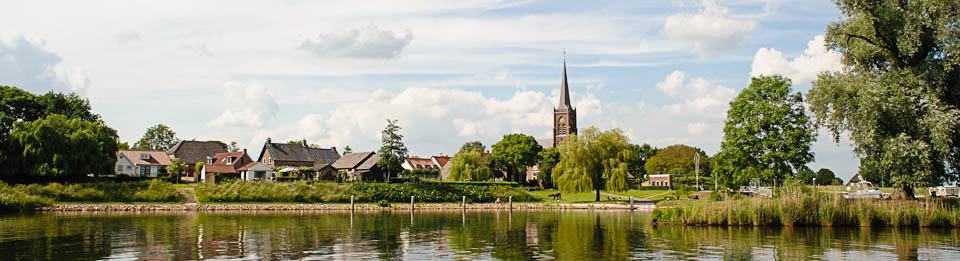 TijdvakOnderwerpUitvoerder2020-2021Expliciete Directe Instructie2022-2023Samen in de MFAWelke meter/instrumentWat doen we met de input?Pedagogisch-didactische huisstijl en afspraken/kijkwijzers die daaruit voortkomenBespreken, toetsen en bijstellen in teamoverlegLesbezoeken, feedback, feedforwardCollegiale consultatieZowel persoonlijk als gezamenlijk ontwikkelingsplan opstellen en aandachtspunten oppakken en evaluerenWMKPO-vragenlijsten voor leerlingen, leerkrachten en oudersBespreken in team, herkenning en/of actie indien noodzakelijk(Interne) audit School vraagt auditoren Kans & Kleur op een specifiek onderwerp te komen observeren; uitkomst besproken en opgenomen in plan van aanpak/jaarplanAnalyse opbrengsten (cito-lovs-toetsen, eindtoets, sociaal-emotioneel volgsysteem) In analyse vanwege lage leerlingaantallen niet gemiddelden maar behaalde leerwinst t.o.v. beoogde leerwinst centraal stellenVerbeterpunten opnemen in jaarplan, opstellen groepsplannen 2x per jaar en tussentijds bijstellen waar nodigOok tussentijds worden toetsresultaten nauwgezet in beeld gebracht, geëvalueerd en geanalyseerdGroepsbesprekingen met IB’er en opstellen en bijstellen groepsplannenHalfjaarlijks (en indien nodig tussentijds) groepsbespreking op basis van groepsoverzicht met individuele onderwijsbehoeften; doelen (beoogde leerwinst; individueel, uitgaand van hoge verwachtingen) en gerichte aanpak verwerken in groepsplannenZorgteam overlegOverleg directie-IB’er op schoolniveauGesprekkencyclusOp basis van lesobservaties bespreken leerkrachtcompententies en professioneel ontwikkelingsplanJaarplanJaarlijkse planning naar aanleiding van schoolplan en hedendaagse ontwikkelingenJaarverslagEvalueren jaarplanGesprekken met controllerVoortgang t.o.v. begroting en opstellen nieuwe begrotingLeermiddelen/ methodesOntwikkeling jonge kind: taal/lezen, rekenen, motoriek, sociaal-emotioneelKleuteruniversiteitLeerlijnen ParnassysNederlandse taalVeilig Leren Leren Kim-versieEstafetteSchoolprojecten LeesbevorderingTaal- en Spelling in BeeldRekenen en wiskundeGetal & Ruimte JuniorEngelse taalGroove MeWereldoriëntatieBlinkstudioBevordering van gezond gedragBlinkstudioBevordering actief burgerschap en sociale integratieBlinkstudioLichamelijk opvoedingBewegingslessen in de BasisschoolExpressie-activiteitenProjectenBevordering sociale redzaamheid, waaronder gedrag in het verkeerVeilig Verkeer NederlandSchoolveiligheid / welbevinden van leerlingenGouden/zilveren/bronzen wekenProjecten Groep1-2345678TaalCITOLOVSLezenCITO LOVSCITO LOVSCITO LOVSCITO LOVSCITO LOVSCITO LOVSSpellingCITO LOVSCITO LOVSCITO LOVSCITO LOVSCITO LOVSCITO LOVSWoordenschatCITO LOVSCITO LOVSCITO LOVSCITO LOVSCITO LOVSCITO LOVSRekenenCITO LOVSCITO LOVSCITO LOVSCITO LOVSCITO LOVSCITO LOVSCITO LOVSSEOLeerlijnen
ParnassysLeerlijnen
ParnassysSAQISAQISAQISAQISAQI5. AMBITIES EN MEERJARENBELEID OP HOOFDLIJNENActiviteiten en deelstappen zijn/worden uitgewerkt in meerjarenplanning en in jaarplannen5. AMBITIES EN MEERJARENBELEID OP HOOFDLIJNENActiviteiten en deelstappen zijn/worden uitgewerkt in meerjarenplanning en in jaarplannen20192020202020212021202220222023I. ONDERWIJS EN KWALITEITI. ONDERWIJS EN KWALITEITI. ONDERWIJS EN KWALITEITI. ONDERWIJS EN KWALITEITI. ONDERWIJS EN KWALITEITI. ONDERWIJS EN KWALITEITA. Vastleggen, borgen, monitorenA. Vastleggen, borgen, monitorenA. Vastleggen, borgen, monitorenA. Vastleggen, borgen, monitorenA. Vastleggen, borgen, monitorenA. Vastleggen, borgen, monitorenBasisschool Sint Jan Baptist bewaakt, behoudt en verzorgt de continuïteit binnen de school.De school beschikt over een up-to-date inhoudelijk helder handboek: “Zo leren,  leven en werken wij”.De school heeft schoolbrede themadagen en projecten geborgd.De school heeft jaarlijks de ontwikkelstappen, projecten en onderwijsinhoudelijke activiteiten vastgelegd in een jaaroverzicht. Het gebouw en de website van de school weerspiegelen de schoolvisie.XXXXDe medewerkers van de Sint Jan Baptist hebben zicht op de herkenbare, doorgaande lijn van regels en afspraken voor en met alle groepen.De medewerkers communiceren helder en open met collega’s en ouders, maar ook met kinderen.De medewerkers van de school zorgen ervoor dat nieuwe collega’s goed zijn ingewerkt en de werkwijze van de school goed is overgedragen.XXXXDe leerlingen van de Sint Jan Baptist voelen zich gezien en gehoord door alle medewerkers.De leerlingen communiceren open en eerlijk met anderen.De leerlingen hanteren de doorgaande lijn van regels en afspraken.XXXXB. Expliciete Directe InstructieB. Expliciete Directe InstructieB. Expliciete Directe InstructieB. Expliciete Directe InstructieB. Expliciete Directe InstructieB. Expliciete Directe InstructieBasisschool Sint Jan Baptist beschikt over een eenduidige didactische aanpak die als een rode draad door de school wordt gehanteerd.De school biedt effectief reken- en taalonderwijs dat naast reken- en taalvaardigheden ook de metacognitie, zelfsturing en het eigenaarschap van kinderen versterkt. De school heeft de afspraken van de doorgaande lijnen verbonden aan de doelen van de leerlijnen van rekenen in Parnassys.XXXXDe medewerkers van de Sint Jan Baptist hanteren dezelfde expliciete didactische taal.De medewerkers verenigen korte, krachtige en doelgerichte instructies met actief en samenwerkend leren.De medewerkers formuleren een lesdoel met een concept en een vaardigheid.De medewerkers delen doelen met leerlingen en ouders.De medewerkers dragen verantwoordelijkheid geleidelijk over aan leerlingen.De medewerkers komen tegemoet aan de onderwijsbehoeften van zwakke en sterke leerlingen.De medewerkers bieden de doelgroep kleuters een passende vorm van expliciete directe instructie.De medewerkers verzorgen effectief reken- en taalonderwijs dat naast rekenvaardigheden ook metacognitie, zelfsturing en eigenaarschap van kinderen versterkt. De medewerkers zetten de rekenmethode Getal & Ruimte Junior en de nieuwe Taalmethode op de juiste manier in.XXXXDe leerlingen van de Sint Jan Baptist zijn eigenaar van hun eigen leerproces: ze kunnen nadenken over hun eigen leerstrategieën en die zelf plannen, sturen en evalueren.De leerlingen lezen en leren met plezierDe leerlingen werken vanzelfsprekend samen.De leerlingen zijn actief betrokken bij de lessen, maken zich leerstof en vaardigheden stapsgewijs eigen en ervaren succes.Aan het eind van de basisschoolperiode haalt, gerekend over drie achtereenvolgende leerjaren, gemiddeld 100 % van de leerlingen het 1F-niveau rekenen en taal/lezen en gemiddeld meer dan 65 % het 1S-niveau.XXXXC. Pedagogisch handelenC. Pedagogisch handelenC. Pedagogisch handelenC. Pedagogisch handelenC. Pedagogisch handelenC. Pedagogisch handelenBasisschool Sint Jan Baptist beschikt over heldere doorgaande pedagogisch-didactische lijnen die leidend zijn voor het dagelijks handelen in de school; verbinden en samenwerken zijn hierbij de sleutelwoorden.De school biedt passend onderwijs dat gedragen wordt door het gehele team.De school heeft een pedagogisch klimaat dat de rust kent die nodig is voor het delen van onderwijsruimtes.De school heeft haar pedagogisch handelen als pedagogische huisstijl geëxpliciteerd, zichtbaar gemaakt en vastgelegd in afsprakenkaarten en pedagogische groepsplannen en deze jaarlijks gemonitord en waar nodig bijgesteld.De school heeft een keuze gemaakt voor een methode of programma sociaal-emotionele vorming en deze ingevoerd. Schoolbrede projecten en positieve bekrachtiging van gedrag maken deel uit van dit programma.XXXXDe medewerkers van de Sint Jan Baptist zien helder voor zich wat ‘samenwerken’ voor hen, voor de school en voor kinderen betekent.De medewerkers delen samen verantwoordelijkheid voor het onderwijs en voor alle kinderen, stemmen hun onderwijs en samenwerking af op elkaar en stellen tussentijds waar nodig bij.De medewerkers werken met de lokaaldeuren open. De medewerkers verlenen extra ondersteuning in de groep volgens het ‘meer handen in de klas’-principe en niet in een aparte ruimte.XXXXDe leerlingen van de Sint Jan Baptist ervaren individuele en gezamenlijke verantwoordelijkheid voor hun leerproces, hun gedrag en de omgang met elkaar.De leerlingen stellen eigen doelen, reflecteren op hun ontwikkeling en hun leerproces en bespreken hun ontwikkeling met leerkrachten (en ouders?) in ‘kindgesprekken’.XXXXII. SAMEN LEVENII. SAMEN LEVENII. SAMEN LEVENII. SAMEN LEVENII. SAMEN LEVENII. SAMEN LEVENBasisschool Sint Jan Baptist vormt met de MFA-partners een brede school en werkt goed met hen samen.De school werkt met ruimtes, meubilair en leermiddelen die de onderwijsvisie versterken en uitstralen.De school biedt peuters en kleuters een doorgaand opvang- en onderwijsaanbod in een passende, gedeelde leeromgeving.De school werkt goed samen met de peuterspeelzaal, onder meer bij activiteiten en schoolprojecten.XXXXDe medewerkers van de Sint Jan Baptist, pedagogisch medewerkers van de eerste stap en de overige samenwerkingspartners van de nieuwe MFA hebben een gezamenlijk gedragen pedagogische visie.De medewerkers en samenwerkingspartners hebben een gezamenlijke gedragen visie op het gebruik van de gedeelde ruimtes.De medewerkers zorgen voor de rust, routines en voorspelbaarheid die een voorwaarde zijn om onderwijsruimtes te delen.De medewerkers en de pedagogisch medewerkers van de eerste stap stemmen het aanbod en de aanpak in onderwijs en opvang op elkaar af. De leerkrachten van groep 1-2 werken met de Parnassys-module Leerlijnen; zij laten hun onderwijs leiden door leer- en ontwikkelingslijnen; zij hebben zicht op de ontwikkelingslijnen van peuters en kleuters. XXXXDe leerlingen van de Sint Jan Baptist ontwikkelen zich breed.De leerlingen van de Sint Jan Baptist betrekken peuters bij activiteiten en bij spel.De peuters van de peuterspeelzaal voelen zich thuis in de school.XXXXIII. LEERCULTUUR III. LEERCULTUUR III. LEERCULTUUR III. LEERCULTUUR III. LEERCULTUUR III. LEERCULTUUR Basisschool Sint Jan Baptist kent een professionele cultuur.De school stelt de ontwikkeling van leerlingen en medewerkers centraal.De school kent een gezamenlijke en gedeelde verantwoordelijkheid voor de school- en onderwijsontwikkeling.De school heeft de onderwijs- en professionele ontwikkelingen van de afgelopen jaren geborgd door de pedagogisch-didactische en de professionele huisstijl te concretiseren in het Handboek.De school kent een goed evenwicht in borging en monitoring in cultuur (aanspreken, leren van elkaar, samen ontwikkelen, eigenaarschap) en borging en monitoring met afsprakenkaarten en kijkwijzers.XXXXDe medewerkers van de Sint Jan Baptist tonen zich eigenaar van de onderwijsontwikkeling.De medewerkers roosteren werk- en overlegtijden in vanuit het principe "denken is ook werken": er is tijd voor planmatig werken, analyse, voorbereiding, evaluatie en gesprekken.De medewerkers zorgen er bij de taakverdeling voor dat ze zoveel mogelijk "die dingen doen waar ze energie van krijgen".De medewerkers ontwikkelen zich gericht en leren van en met elkaar.De medewerkers inspireren en versterken elkaar.De medewerkers nemen leiderschap op zich.De medewerkers spreken elkaar aan.De medewerkers versterken elkaars en hun eigen werkplezier.XXXXDe leerlingen van de Sint Jan Baptist krijgen goed onderwijs.De leerlingen tonen individuele en gezamenlijke verantwoordelijkheid voor hun leerproces, hun gedrag en de omgang met elkaar.De leerlingen stellen eigen doelen, reflecteren op hun ontwikkeling en hun leerproces en bespreken hun ontwikkeling met leerkrachten (en ouders?) in ‘kindgesprekken’.De leerlingen leren, lezen en werken met veel plezier.XXXX